Conversions Cheat Sheetmillimeters < centimeters < meters < kilometersinches < feet < yards < miles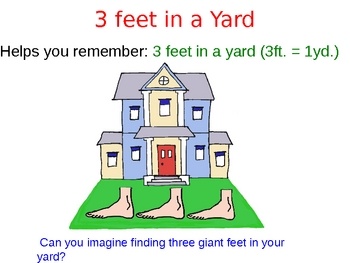 1 cm = 10mmcm -> mm = x10mm -> cm = ÷101 m = 100cmm -> cm = x100cm -> m = ÷1001km = 1000mkm -> m = x1000m -> km = ÷10001ft = 12inft -> in = x 12in -> ft = ÷121yd = 3ftyd -> ft = x3ft -> yd = ÷31mi = 1760ydmi - > yd = x1760yd - > mi = ÷17601mi = 5280ftmi -> ft = x5280ft -> mi = ÷5280